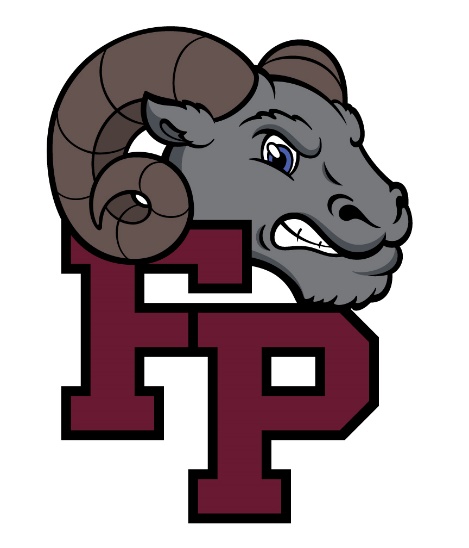 FORDHAM PREPARATORY SCHOOLFordham Prep is looking for a coach for the JV lacrosse program. Fordham Prep is located in the Bronx, NY on the Rose Hill campus of Fordham University and competes in the CHSAA.  Our season begins in early March and runs through mid-May.  If interested please contact our athletic director Mr. Anthony Kurtin - kurtina@fordhamprep.org